РОССИЙСКАЯ ФЕДЕРАЦИЯКАРАЧАЕВО-ЧЕРКЕССКАЯ РЕСПУБЛИКАУПРАВЛЕНИЕ ОБРАЗОВАНИЯ      АДМИНИСТРАЦИИ УСТЬ-ДЖЕГУТИНСКОГО МУНИЦИПАЛЬНОГО РАЙОНА           ПРИКАЗ10.04.2019                                   г.Усть-Джегута			   №54Об организации и проведении летней оздоровительной кампании в пришкольных лагерях с дневным пребыванием детей, расположенных на территории  Усть-Джегутинского муниципального  района      На основании приказа Министерства образования и науки КЧР  от 21.03.2019 №233  «Об организации и проведении летней оздоровительной кампании в пришкольных лагерях с дневным пребыванием детей, расположенных в муниципальных образовательных организациях Карачаево-Черкесской Республики» и  в целях обеспечения комплексной безопасности в оздоровительных лагерях Усть-Джегутинского муниципального районаПРИКАЗЫВАЮ:Консультанту Управления образования Байрамуковой Д.Н.:1.1. Организовать работу по организации отдыха, оздоровления и занятости детей и подростков в пришкольных лагерях с дневным пребыванием детей.1.2.Разработать и утвердить план мероприятий по подготовке и организации отдыха, оздоровления и занятости детей и подростков в пришкольных лагерях с дневным пребыванием детей и представить в Министерство образования и науки Карачаево-Черкесской Республики в срок до 20.04.2019 года.1.3.Организовать подготовку по обеспечению отдыха, оздоровления и занятости детей и подростков в пришкольных лагерях с дневным пребыванием детей с организацией питания на 21 день пребывания из расчета не менее 125 рублей в сутки на одного ребенка.1.4.Провести предварительное обследование учреждений образования, на базе которых будут функционировать пришкольные лагеря с дневным пребыванием детей и подростков с учетом требований и норм санитарноэпидемиологических требований до 29.04.2019 г.2. Руководителям общеобразовательных учреждений:2.1.Предоставить в Управление образования  пакет документов для получения санитарноэпидемиологическое заключения на деятельность по организации отдыха детей в Управлении Роспотребнадзора по Карачаево-Черкесской республике с 01.04.2019 по 29.04.2019 г.2.2.Обеспечить прохождение курсов повышения квалификации для всех категорий специалистов, задействованных в организации и проведении летнего отдыха с 25.03.2019г. по 11.04.2019г.2.3. Осуществить прохождение медицинских комиссии работниками детских оздоровительных учреждений до 29.04.2019 г.2.4. Осуществить бесплатное прохождение медицинских осмотров для детей школьного возраста до 15 лет включительно, направляемых в пришкольные лагеря с дневным пребыванием детей до 01.06.2019 г.2.5. Провести организационную работу по заключению договоров на дератизационные работы и акарицидные обработки территорий пришкольных лагерей до 29.04.2019 г.2.6. Обеспечить безопасность пребывания детей и подростков в пришкольных лагерях с дневным пребыванием.С целью обеспечения безопасности детей во время их пребывания в пришкольных лагерях, а также во время проведения экскурсионных мероприятий и купания установить механизм страхования детей.Создать условия для обеспечения безопасности жизни и здоровья детей, предупреждения детского травматизма, безопасности дорожного движения в период школьных каникул, особое внимание уделять организации полноценного питания детей, содержанию и организации режима работы в пришкольных лагерях.В целях осуществления реализации мер по профилактике безнадзорности и правонарушений среди несовершеннолетних создать условия для организации отдыха, оздоровления и занятости детей и подростков в пришкольных лагерях с дневным пребыванием для наибольшего количества детей, находящихся в трудной жизненной ситуации.2.7. Организовать пропускной режим, ежедневный осмотр зданий, сооружений на территории пришкольных, провести занятия по общим мерам безопасности с обслуживающим персоналом.2.8. Обеспечить подтверждение соответствия готовности для отдыха, оздоровления и занятости детей и подростков в пришкольных лагерях с дневным пребыванием к приему детей санитарно-эпидемиологическим заключением не позднее, чем за 30 дней до начала потока. Организовать открытие лагерей  5 июня 2019 года.2.9. Обеспечить безопасное сопровождение детей в период выездов за пределы Карачаево-Черкесской Республики.3. Контроль за исполнением данного приказа возложить на Байрамукову Д.Н.- консультанта Управления образования.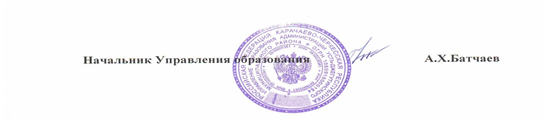 